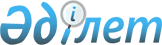 О внесении дополнений в постановление акимата Костанайской области от 11 января 2022 года № 10 "Об утверждении Положения о государственном учреждении "Управление энергетики и жилищно-коммунального хозяйства акимата Костанайской области"Постановление акимата Костанайской области от 21 сентября 2023 года № 395
      Акимат Костанайской области ПОСТАНОВЛЯЕТ:
      1. Внести в постановление акимата Костанайской области "Об утверждении Положения о государственном учреждении "Управление энергетики и жилищно-коммунального хозяйства акимата Костанайской области" от 11 января 2022 года № 10 следующие дополнения:
      в Положении о государственном учреждении "Управление энергетики и жилищно-коммунального хозяйства акимата Костанайской области", утвержденном указанным постановлением:
      пункт 15 дополнить подпунктами 29-1), 29-2) следующего содержания:
      "29-1) осуществляет мониторинг списков очередности граждан, состоящих на учете нуждающихся в жилище из государственного жилищного фонда;
      29-2) принимает участие в разработке и реализации программ по сносу аварийного жилья;".
      2. Государственному учреждению "Управление энергетики и жилищно-коммунального хозяйства акимата Костанайской области" в установленном законодательством Республики Казахстан порядке обеспечить:
      1) извещение органов юстиции о внесенных дополнениях в вышеуказанное Положение;
      2) в течение пяти рабочих дней со дня подписания настоящего постановления направление его копии в электронном виде на казахском и русском языках в филиал республиканского государственного предприятия на праве хозяйственного ведения "Институт законодательства и правовой информации Республики Казахстан" Министерства юстиции Республики Казахстан по Костанайской области для официального опубликования и включения в Эталонный контрольный банк нормативных правовых актов Республики Казахстан;
      3) размещение настоящего постановления на интернет-ресурсе акимата Костанайской области после его официального опубликования.
      3. Контроль за исполнением настоящего постановления возложить на курирующего заместителя акима Костанайской области.
      4. Настоящее постановление вводится в действие со дня его первого официального опубликования.
					© 2012. РГП на ПХВ «Институт законодательства и правовой информации Республики Казахстан» Министерства юстиции Республики Казахстан
				
      Аким Костанайской области 

К. Аксакалов
